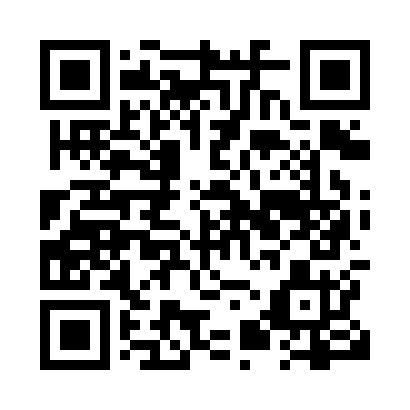 Prayer times for Carlin, Quebec, CanadaMon 1 Jul 2024 - Wed 31 Jul 2024High Latitude Method: Angle Based RulePrayer Calculation Method: Islamic Society of North AmericaAsar Calculation Method: HanafiPrayer times provided by https://www.salahtimes.comDateDayFajrSunriseDhuhrAsrMaghribIsha1Mon3:145:131:026:268:5110:502Tue3:155:131:026:268:5110:503Wed3:165:141:036:268:5110:494Thu3:175:151:036:258:5110:485Fri3:185:151:036:258:5010:476Sat3:195:161:036:258:5010:477Sun3:205:171:036:258:4910:468Mon3:215:181:036:258:4910:459Tue3:235:181:036:258:4810:4410Wed3:245:191:046:248:4810:4311Thu3:255:201:046:248:4710:4112Fri3:275:211:046:248:4610:4013Sat3:285:221:046:248:4610:3914Sun3:305:231:046:238:4510:3815Mon3:315:241:046:238:4410:3616Tue3:335:251:046:228:4410:3517Wed3:345:261:046:228:4310:3318Thu3:365:271:046:228:4210:3219Fri3:385:281:046:218:4110:3020Sat3:395:291:056:218:4010:2921Sun3:415:301:056:208:3910:2722Mon3:435:311:056:208:3810:2623Tue3:445:321:056:198:3710:2424Wed3:465:331:056:188:3610:2225Thu3:485:341:056:188:3510:2026Fri3:505:351:056:178:3410:1927Sat3:515:361:056:168:3210:1728Sun3:535:371:056:168:3110:1529Mon3:555:391:056:158:3010:1330Tue3:575:401:056:148:2910:1131Wed3:595:411:046:138:2810:09